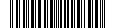 В соответствии с обращением Местной религиозной организации православного Прихода храма Владимирской иконы Божией Матери г.Северска Томской области Томской Епархии Русской Православной Церкви (Московский Патриархат) от 10.04.2023, Правилами землепользования и застройки ЗАТО Северск, утвержденными решением Думы ЗАТО Северск от 25.02.2021 № 9/8 «Об утверждении Правил землепользования и застройки городского округа ЗАТО Северск Томской области», статьей 39 Градостроительного кодекса Российской Федерации, распоряжением Мэра ЗАТО Северск от __________ №____ 
«Об утверждении заключения о результатах публичных слушаний по проекту постановления Администрации ЗАТО Северск «О предоставлении разрешения на условно разрешенный вид использования земельного участка с кадастровым номером 70:22:0020205:911, расположенного по адресу: Российская Федерация, Томская область, городской округ ЗАТО Северск, п.Самусь, ул.Кирова, з/у 53а», учитывая, что земельный участок, расположенный 
по адресу: Российская Федерация, Томская область, городской округ ЗАТО Северск, п.Самусь, ул.Кирова, з/у 53а, находится в границах территориальной зоны, выделенной для обеспечения правовых условий размещения лечебных учреждений (О-3),ПОСТАНОВЛЯЕТ:1. Предоставить разрешение на условно разрешенный вид использования «Осуществление религиозных обрядов» (код 3.7.1) земельного участка с кадастровым номером 70:22:0020205:911, расположенного по адресу: Российская Федерация, Томская область, городской округ ЗАТО Северск, п.Самусь, ул.Кирова, з/у 53а.2. Опубликовать постановление в средстве массовой информации «Официальный бюллетень муниципальных правовых актов ЗАТО Северск» и разместить на официальном сайте Администрации ЗАТО Северск в информационно-телекоммуникационной сети «Интернет» (https://зато-северск.рф).3. Контроль за исполнением постановления возложить на председателя Комитета архитектуры и градостроительства Администрации ЗАТО Северск.Заместитель Мэра ЗАТО Северск –  Управляющий делами Администрации__________________В.В.Коваленко «______»______________2023 г.Заместитель Управляющего делами Администрации__________________В.В.Бобров«______»______________2023 г.Председатель Комитета архитектуры и градостроительства__________________С.А.Бадарханов«______»______________2023 г.Председатель Правового комитета__________________Т.И.Солдатова«______»______________2023 г.	Начальник Общего отдела__________________М.Е.Жирнова«______»______________2023 г.Поженько Оксана Владимировна
(382-3) 77-39-96О предоставлении разрешения на условно разрешенный вид использования земельного участка с кадастровым номером 70:22:0020205:911, расположенного по адресу: Российская Федерация, Томская область, городской округ ЗАТО Северск, п.Самусь, ул.Кирова, з/у 53аМэр ЗАТО СеверскН.В.Диденко